Szoftverfejlesztési módszerek és paradigmák 2016/2017 2. félévFejlesztési módszertanok1. A szoftverfejlesztési folyamat tevékenységei. Foglald össze és röviden mutasd be a szoftverfejlesztési aktivitásokat!Követelményelemzés:felderítés, egyeztetés, priorizálás, dokumentálástermészetes nyelven, formális modellek formájábaneredménye képezi a projekt alapjátSpecifikáció készítésTervezésImplementálásTesztelésDebuggolásTelepítés / Üzembe helyezésKarbantartás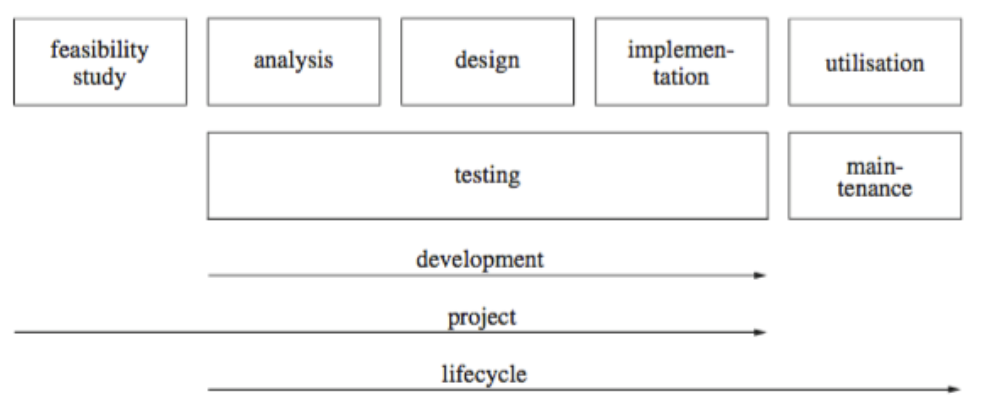 2. Mutasd be a szoftverrendszerek, alkalmazások értékeit!KarbantarthatóságFolyamatos továbbfejleszthetőség és folyamatos szállítás képességeÚj szoftverrendszerek fő jellemzője: folyamatosan változó követelményekÉrtékek a fejlesztésbenCsapatmunkaKódminőségSzoftver életciklus, fenntartható fejlesztési folyamat3. Mutasd be a szoftverprojektek életciklusának elemeit, azok jellemzőit!(Minden, ami az egyes kérdésben szerepel a lifecyclehöz)4. Mutasd be a szoftverfejlesztési folyamat lépéseit, röviden elemezd őket!(Minden, ami az egyes kérdésben szerepel a developmenthez)5. Mutasd be a szoftvertermék elemeit!A szoftverrendszer jól azonosítható és koherens komponensek halmaza, melyek egymással szorosan együttműködnek egy adott cél elérése érdekében.A szoftvertermék elemei:alkalmazások, melyek a termék funkcionalitását kínálják;adatstruktúrák, melyek az alkalmazások futásához szükséges információkat teszik elérhetővédokumentáció, amely összefoglalja hogyan installáljuk, használjuk és tartsuk karban az alkalmazásokat programokat.6. Hasonlítsd össze a vízesés, a spirál és az iteratív fejlesztési módszereket!Vízesés modell: Az elmúlt 50 év leggyakrabban használt modellje. Lépései: Követelményspecifikáció (túl korai és hosszú dokumentum, ebből lesz minden probléma), Szoftvertervezés,  Megvalósítás és integráció, Tesztelés és ellenőrzés, Telepítés, KarbantartásNem az készül el, amire szükség van, mivel gyakran nem kapunk visszajelzéseket a termékről addig, amíg az el nem készültA folyamatosan megjelenő új követelmények koncepcionális változásokat indukálnak, ami újratervezést igényelA tervezők gyakran nincsenek tisztában az implementációs részletekkelA tervező eszközök nem integrálódnak jól az implementációt segítő eszközökkelTúl hosszú lehet a teljes fejlesztési fázis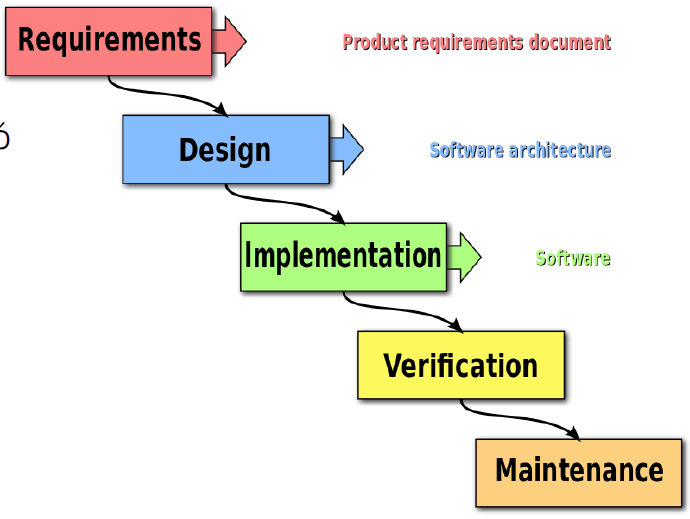 Evolúciós modellek: Több ciklus, mindegyik a termék egy részéért felel: ez lehetővé teszi a követelmények módosításátRövidebb ciklusok csökkentik a hibás ágak scope-ját, rövidebb visszajelzési ciklus lehetőséget ad a rendszeres beavatkozásra, mindez segíti a folyamatosan irányban tartást, a végső sikerhez vezető közvetlen úton járástIlyenek pl. a spirál és a különböző iteratív  fejlesztési módszerekSpirál: Négy fő aktivitást ismétel ciklikusan (spirál formájában): Tervek kialakítása, Kockázatelemzés, Implementáció, Következő iteráció tervezéseKockázat menedzsment a fejlesztés megfelelő fázisában: a projekt egyedi kockázatai alapján veszi át más folyamatmodellek elemeit (inkrementális, vízesés, evolúciós modellek)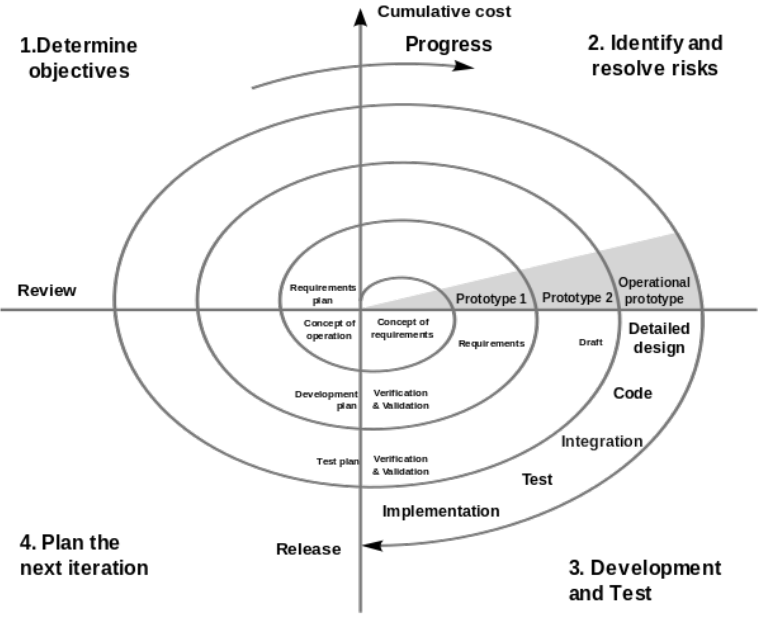 Iteratív és inkrementális fejlesztés: A rendszer ismétlődő ciklusok (iteratív) és egy időben kisebb részek kidolgozásával (inkrementálisan) fejlődik. Minden iterációban frissül a terv és új funkciók kerülnek kidolgozásra.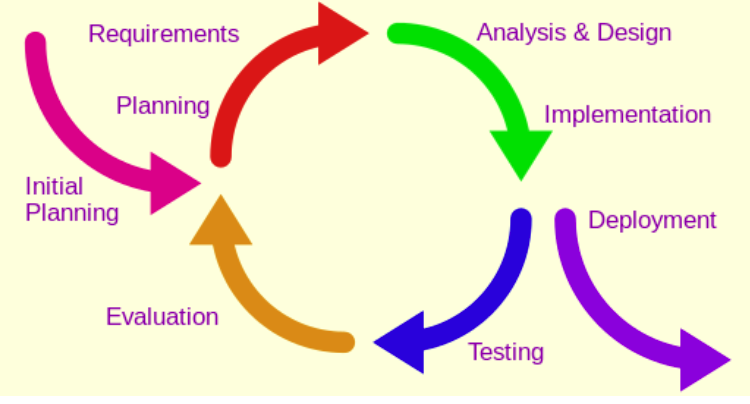 7. Mutasd be az iteratív és inkrementális fejlesztési módszerek jellemzőit!(Minden, ami az előző kérdésben elhangzott ehhez és az evolúciós modellekhez)8. Sorolj fel és röviden mutass be szoftverfejlesztési módszerekhez kapcsolódó legjobb gyakorlatokat!RUP - IBM Rational Unified Process (RUP): Legjobb gyakorlatok átgondolt gyűjteménye:Több ezer projekt alapjánHasználjuk a mások által sikerrel alkalmazott módszereket, folyamatokatProjekt sablonok (felépítés, erőforrások, mérföldkövek, leszállítandók), dokumentumokA 6 best practice:Develop iteratively (Fejlesszünk iteratívan): A legjobb minden követelményt előre ismerni, de ez gyakran nem így van.Manage requirements (Kezeljük a követelményeket): Mindig tartsuk szem előtt, hogy a követelményeket a felhasználók határozzák meg.Use components (Használjunk komponenseket): A projekt komponensekre bontása segíti a tesztelést, újrafelhasználást, átlátást, menedzselést.Model visually (Vizuálisan modellezünk): Használjunk diagramokat a fő komponensek, felhasználók, interakciók leírására (szoftver modellezés, UML, DSL).Verify quality (Ellenőrizzük a minőséget): A tesztelés mindig kapjon kitüntetett szerepet a projekt minden fázisában.Control changes (Kövessük és ellenőrizzük a változásokat): Számos projektet több különböző csapat fejleszt, gyakran különböző helyszínen, más-más platformok használatával. Folyamatosan gondoskodjunk a változások szinkronizálásáról és verifikálásáról.9. Mutasd be a Capability Maturity Model Integration (CMMI) különböző területeinek céljait és jellemzőit!A CMMI egy folyamatokat javító modell, amely teljesítménybeli kérdések javításban segít, tetszőleges iparágra adaptálható. Célja segíteni az üzleti célok azonosításában és elérésében (mérhető teljesítménybeli célok).3 területen érhető el:The CMMI for Development (CMMI-DEV)Termékfejlesztési folyamatok javításaHatékonyság, teljesítmény minőség ösztönzéseThe CMMI for Services (CMMI-SVC)A végfelhasználók számára szolgáltatásokat létrehozó és fenntartó szervezetek folyamatait segítiThe CMMI for Acquisition (CMMI-ACQ)Beszerzés, szállítmányozás, termék és szolgáltatás integrálását végző folyamatok javításaKülönböző iparágakat fed le: szoftverfejlesztés, gyártás, pénzügy, hardver, telekommunikáció, biztonság…10. Mutasd be a Capability Maturity Model Integration (CMMI) különböző szintjeit és azok jellemzőit!A CMMI egy folyamatokat javító modell, amely teljesítménybeli kérdések javításban segít, tetszőleges iparágra adaptálható. Célja segíteni az üzleti célok azonosításában és elérésében (mérhető teljesítménybeli célok).A CMMI folyamatok felosztása két szempont szerint történik: Maturity Level wise és  Category wise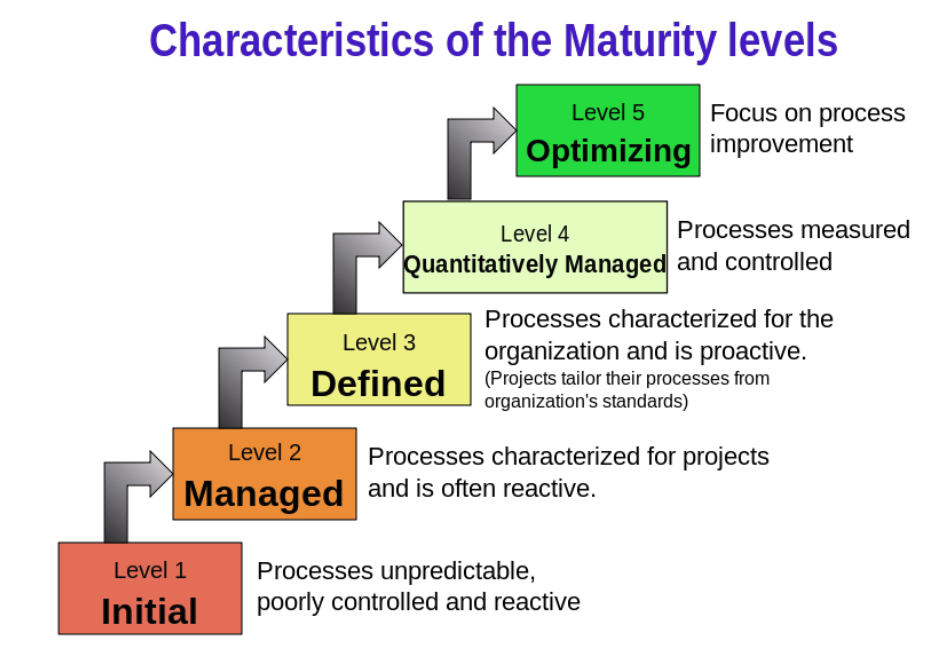 Category wise folyamat területek: Project Management, Engineering, Process Management, Support11. Adj kritikát a vízesés és az evolúciós szoftverfejlesztési modellekre!Vízesés modell: Az elmúlt 50 év leggyakrabban használt modellje. Lépései: Követelményspecifikáció (túl korai és hosszú dokumentum, ebből lesz minden probléma), Szoftvertervezés,  Megvalósítás és integráció, Tesztelés és ellenőrzés, Telepítés, KarbantartásNem az készül el, amire szükség van, mivel gyakran nem kapunk visszajelzéseket a termékről addig, amíg az el nem készültA folyamatosan megjelenő új követelmények koncepcionális változásokat indukálnak, ami újratervezést igényel: ilyenkor jelentős a kidobott idő, energiaA tervezők gyakran nincsenek tisztában az implementációs részletekkel: néha egyszerű tervváltoztatás helyett bonyolult implementáció készül elA tervező eszközök nem integrálódnak jól az implementációt segítő eszközökkelTúl hosszú lehet a teljes fejlesztési fázisEvolúciós modellek: Több ciklus, mindegyik a termék egy részéért felel: ez lehetővé teszi a követelmények módosításátRövidebb ciklusok csökkentik a hibás ágak scope-ját, rövidebb visszajelzési ciklus lehetőséget ad a rendszeres beavatkozásra, mindez segíti a folyamatosan irányban tartást, a végső sikerhez vezető közvetlen úton járástMegrendelő oldalról költség és határidő szempontjából nehezen tartható, valamint az ő részvéte is gyakrabban szükségesAlkalmazás előállításának költségei tipikusan nagyobbak, utólag nehéz elszámolni vele a sok módosítás és iteráció miatt (nincs fix fejlesztési terv az elejétől, sokat változik)A megrendelő nincs rákényszerítve a specifikáció végiggondolására (vízesésnél előre elkészül)12. Mit gondolsz az alkalmazásban megjelenő rugalmasságról?Kétfajta szerződéses modell van, ami esetében ezt a kédést vizsgálhatjuk: project alapú és költség alapúProjekt alapú: Szerződésben rögzített specifikáció (feature set), és ellenértékKöltség alapú: Szerződésben fejlesztői munka/erőforrások időarányos ára (óradíj)A projekt alapúnál szükséges előre elkészíteni a feature set-et: egy kellően részletes tervet kell előre elkészíteni, amely alapján a szerződés létrejön. Ez a klasszikus vízesés modell módszertanra épít jobban. Ahogyan a vízesés módszer is kellően rugalmatlan, úgy ez a szerződés típus is, de puffer-el javítható.Költség alapúnál a megrendelő nincs rákényszerítve, hogy előre átgondolja a követelményeket, specifikációt, valamint menet közben kérhet bármilyen változtatást amely akár architektúrális jellegű is lehet, tehát ez sokkal közelebb áll az evolúciós (agilis) módszertanhoz. Kellően rugalmas mind a módszertan mind a szerződés.Követelményelemzés és szoftvertervezés13. Foglald össze az Structured Systems Analysis And Design Method (SSADM) módszer lényegét, fázisait, előnyeit és hátrányait!A módszer elkülönült egységekre osztja fel az információs rendszer fejlesztésének munkáit és hajlékonyan idomul a különböző feladatokhoz: egyfajta vízesés módszer, dokumentum-vezérelt megközelítés3 meghatározó techinka: Más-más nézőpontot biztosítanak ugyanahhoz a rendszerhez, mindegyik szükséges a teljes képhez és egymásra hivatkoznak.Logical Data Modeling: A rendszerrel kapcsolatos adatelvárások azonosítása, modellezése és dokumentálásaData Flow Modeling: A rendszerben történő adatmozgások azonosítása, modellezése és dokumentálása. Elemzi az adatfeldolgozási folyamatokat, adattárolást, külső entitásokat, és adatfolyamokatEntity Behavior/Event Modeling: Entitások viselkedésének modellezése. Az entitásokra hatással lévő események azonosítása, modellezése és dokumentálásaSSADM alapú alkalmazásfejlesztési projektek 5 modulra bomlanak, melyek további lépésekből, feladatokból állnak. Minden lépést a korábban befejezett lépés eredményére épít.Feasibility Study – az üzleti terület elemzése azzal a céllal, hogy a megvalósításra kerülő rendszer mennyire tudja költséghatékonyan támogatni az üzleti igényeketRequirements Analysis – a kifejlesztendő rendszerrel szembeni követelmények azonosítása, az aktuális üzleti környezet modellezése (folyamatok,  adatstruktúra)Requirements Specification – részletes funkcionális és nem funkcionális követelmények azonosítása, az elvárt feldolgozási képesség és adatstruktúra definiálásaLogical System Specification – technikai rendszer opciók, a működés logikai modelljePhysical Design – adatbázis terv, konkrét alkalmazásspecifikációElőnyök: Az ad-hoc megközelítésekkel szemben, az üzlet (vagy az üzlet egy részének) metodológián alapuló tanulmányozása, az elvárások szerint mélyebb,  rendszerezettebb ismereteket ad az üzleti folyamatokról, adatok szerkezetéről. Az elvárásaink szerint mindez egy kerekebb, korrektebb rendszerhez vezet.Hátrányok:Az SSADM esetén minden fázis elkezdését meg kell előzze a korábbi fázis befejezése."analysis paralysis“: az üzlet és a folyamatai folyamatosan változnak, melynek következtében folyamatosan frissíteni kell az elemzési és a tervezési fázisok eredménytermékeit. Mindez plusz feladatokat és így gyakran késést eredményez.14. Foglald össze a követelményelemzés céljait, módszereit, azok előnyeit és hátrányait!A Requirements engineering az a folyamat, amely során kialakítjuk, dokumentáljuk és karbantartjuk a szoftverrendszerrel kapcsolatos elvárásokat. A vízesés modellben ez a fejlesztés első fázisa, későbbi módszertanokban a rendszer fejlesztése alatt végig.Stakeholder azonosítás és interjúkStakeholder bárki, aki kapcsolatban van a rendszerrelAz interjú jól bevárt eszköz a követelményelemzéshezAz interjúk személyes jellege egy oldott környezetet teremt, ahol fókuszált, hatékony a kommunikációSzerződés jellegű követelménylistaEgy hagyományos módja a követelmények dokumentálásánakÖsszetett rendszerek esetén nagyon sok oldalas dokumentumot jelentErősségeiA követelmények egy kipipálható listáját adja, szerződést formál a projekt szponzor és a fejlesztők közöttNagy rendszerek esetén egy magas szintű leírást jelent, amelyből az alacsonyabb szintű követelmények származtathatókGyengeségekNagyon hosszú, nehezen olvashatóA részleteket elfedi, a teljes követelményhalmaz felfedése eltolódik a fejlesztés és a tesztelés fázisokraEgy lista elkészítése nem garantálja a teljességetUse-case-ekA rendszerrel szembeni funkcionális elvárások dokumentálásának egy struktúrájaForgatókönyvek egy halmaza: a rendszer és a felhasználó, valamint a rendszer és más rendszerek közti interakció leírásaNem tartalmaz technikai zsargont, a végfelhasználó, a szakterület nyelvezetét használjaGyakran a követelményelemző és a stakeholder-ek együtt szerkesztik őketEgyszerű eszközei a rendszerrel szembeni elvárások leírásának: nem definiálnak belső működést, implementációs részleteket. A feladat elvégzéseshez szükséges lépésekre koncentrálnak.A felhasználó célja alapján készülPrototípus készítésepélda alkalmazás, segíti az új rendszer céljainak demonstrálásátsegíti az követelmények pontosítását és véglegesítésétWireframe, Mockup és Prototype készítés: bevált módszerek, de nem ugyanaz a 3!Támogatja a tervezési döntéseketAz alkalmazás korai megismerése csökkenti a későbbi változtatások számát15. Mutasd be a követelményelemzés során végzett aktivitásokat és azok jellemzőit!1. Requirements inception / requirements elicitation: követelmények felderítése2. Requirements identification: Követelmények azonosítása3. Requirements analysis and negotiation: követelmények elemzése és egyeztetése, konfliktusok feloldása4. Requirements specification (Software Requirements Specification) – követelmények dokumentálása5. System modeling: a rendszer modellezése (különféle jelölésrendszerekkel, pl. UML)6. Requirements validation: követelmények validálása, annak ellenőrzése, hogy a dokumentált elvárások és a modellek konzisztensek, valamint, hogy teljesítik a stakeholder-ek elvárásait7. Requirements management: követelménymenedzsment, a változási kérések kezelése a fejlesztés és az üzembe helyezés során16. Mutasd be a követelményelemzés során előtérbe kerülő különböző követelménytípusok jellemzőit!Functional requirement: Describes a functionality to be made available to the users of the system. Coherent: there are no contradictions among its elementsComplete: considers all the necessities that the client wishes to see satisfiedNon-functional requirement:appearance: the visual aspect and the aesthetics of the system, namely the graphical interface;usability: the easiness of utilization of the system and everything that permits a more friendly user experience;performance: aspects of speed, real-time, storage capacity, fault tolerance, scalability, and execution correction;operational: characteristics about what the system must do to work correctly in the environment where it is inserted;maintenance and support: attributes that allow the system to be repaired or improved and new functionalities to be anticipated;security: issues related to access, confidentiality, protection, and integrity of the data;cultural: factors related to the stakeholders culture and habits;legal: laws, rules, and standards that apply to the system so that it can operate.User requirement: A functionality that the system is expected to provide to its users or a restriction that is applicable to the operation of that systemSystem requirement: Constitutes a more detailed specification of a requirement; is an intermediary stage between user requirements and system design17. Mutasd be a követelményelemzés során előtérbe kerülő kihívásokat! felhasználók különféle módon akadályozzák a követelmények összegyűjtésétNem tudják mit szeretnének vagy nincs egy tiszta képük az elvárásaikrólNem tudnak elköteleződni egy definiált, leírt funkcióhalmaz mellettÚj követelményeket erőltetnek annak ellenére, hogy a költség és az ütemezés rögzítettA felhasználókkal való kommunikáció lassúNem vesznek részt az interjúkon, egyeztetésekenTechnikailag alulképzettekNem értik meg a fejlesztési folyamatotNem ismerik az aktuális technológiátMindez olyan helyzetekhez vezethet, ahol a felhasználói követelmények folyamatosan változnak, még akkor is, amikor a rendszer vagy termékfejlesztés már elkezdődött  18. Foglald össze az üzleti elemzés céljait!Célja az üzleti igények azonosítása és megértése, az üzleti problémákhoz megoldások keresése, stratégiai irányok segítése, stratégiai célok elérésének támogatásaA megoldás lehet rendszerfejlesztés, folyamatjavítás, szervezeti változtatás, szabályzat fejlesztésVállalat/szervezet elemzésÜzleti architektúra készítése és karbantartásaMegvalósíthatósági tanulmányok készítéseÚj üzleti lehetőségek azonosításaÜzleti lehetőségekhez kapcsolódó scope definiálásÜzleti forgatókönyvek előkészítéseKockázati elemzések készítéseCélok:Megoldások létrehozásaElegendő eszköz rendelkezésre bocsátása a robosztus project menedzsmenthezHatékonyság javítása, a veszteség csökkentéseAlapvető dokumentáció létrehozásaProjekt hatékényságának növelése, időre befejezés19. Foglald össze az üzleti elemzés területeit, technikáit és jellemzőit!Az üzleti elemzés területei:Követelménytervezés és menedzsmentMagas prioritású követelmények azonosításaVáltozáskezelésKövetelmények összegyűjtéseBrainstormingDokumentum elemzésFókuszált csoportmunkaInterfészelemzésInterjúkWorkshopokFelmérésekFelhasználói feladatok felméréseFolyamatok leképzéseElemzésKövetelmények specifikálása olyan részletességgel, hogy azok sikeresen implementálhatók legyenekArchitektúra elemzésÜzleti folyamatok elemzéseStruktúra elemzésTárolás, adatbázis és adattárház elemzésDokumentálásSzöveges- pl. user story-k, amelyek bizonyos információkat összefoglalnakMátrix – pl. követelmények táblázata a prioritások megjelölésévelDiagramok - pl. adatfolyam az egyik struktúrából a másikbaWireframe – pl. egy weboldal tartalmaModellekKövetelmények kommunikálásaTechnikák, amelyek segítenek a stakeholderekkel megérteni a követelményeket és, hogy azok hogyan kerülnek implementálásraÉrtékelés és validálásA javasolt megoldás helyességéről való meggyőződésA megoldás implementálásának támogatásaAz implementálás során a hiányosságok kezelése Lehetséges technikák:A SWOT elemzés 4 attribútumaErősségek (Strengths) – Mik az előnyök? Mit végzünk jelenleg jól?Gyengeségek (Weaknesses) – Mely dolgok javíthatók? Mit végzünk rosszul?Lehetőségek (Opportunities) – Milyen jó lehetőségek kínálkoznak a szervezet részére?Veszélyek (Threats) – Milyen nehézségekkel néz szembe a szervezet? (pl. kulcs terület, ahol a versenytárs jól teljesít)PESTLE: külső környezeti elemzés, amely vizsgálja a különféle, a szervezetre hatással bíró külső faktorokat5 Whys:Iteratív kérdés-válasz technika, célja a probléma körüli ok és okozat felderítésAz elsődleges cél a gyökér (alap) probléma/hiba felderítéseMoSCoW: a követelmények priorizálása, a követelmények egymáshoz viszonyításávalMust have – egyébként a teljesítés hibásShould have – egyébként alternatív megoldást (workaround) kell keresniCould have – hogy növeljük az elégedettségetWould like to have in the future – de most nemSzoftver tervezési módszerek20. Mutasd be a szoftvertervezés során alkalmazott alapelveket és koncepciókat!A folyamat, amely során a szoftvertermék specifikációja készül el, mindazon aktivitás, amely a követelményspecifikáció elkészítése és a fejlesztés elkezdése között van.A szoftvertervezés eredményei modellek és dokumentáció (terméktípustól függően más és más jellegű és mennyiségű)A tervezés lehet platform-függő vagy platformfüggetlenA tervezés egy megoldás kidolgozása egy adott problémára a rendelkezésre álló képességek/tudás figyelembe vételévelA célkörnyezettől függően más-más terv születhet ugyanarra a feladatra Alapelvek:A szoftvertervezés folyamat és modell is egybenA tervezési folyamat lépések sorozata, mely során a tervező a szoftvertermék minden aspektusát részletesen kidolgozzaA tervezési folyamat nem egyszerűen egy recept, kreativitás, jelentős tapasztalat, a “jó szoftverhez” való érzék/ráérzés, a minőség iránti elköteleződés mind kritikus tényezői a kompetens tervezésnekA tervmodell különböző absztrakciós szinteken mutatja be a rendszert más és más aspektusbólThe design process should not suffer from “tunnel vision.” Alternatív lehetőségek vizsgálata, azok erőforrás igényeinek, és a kapcsolódó kapacitások figyelembe vételévelThe design should be traceable to the analysis model. A tervmodell egy eleme gyakran több követelményhez is tartozik, a követelmény-terv kapcsolatokat igazolni kellThe design should not reinvent the wheel. Meglévő tervezési minták használata.The design should “minimize the intellectual distance” between the software and the problem as it exists in the real world. A szoftverterv struktúrája, amennyire az lehetséges, imitálja a szakterület struktúrájátThe design should exhibit uniformity and integration. Egységes szabályok, stílus használata: mintha egy kollega készítette volna az egészet.Változás elfogadásának tervezéseA nem várt körülményekre is fel kell készülni, lassú degradációA tervezési absztrakciós szint magasabb, mint a fejlesztésiSzámos eszköz, koncepció segít megmérni a terv minőségét, használjuk!Időt kell szánni a terv ellenőrzésére! A koncepcionális kérdéseken kell legyen a hangsúly! 21. Mi a szoftvermodellezés szerepe a szoftvertervezés során? Milyen módszereket, technikákat ismersz?Modellezés: segít megérteni, egyeztetni és kommunikálni a felhasználói igényeket. A követelményeket diagramok egy halmaza fedi le, más-más aspektusra koncentrálnakInkonzisztencia csökkentéseA különböző szereplők emberi természetüknél fogva is máshogy látják az üzleti világot. Az első feladat ezen eltérések feloldásaA modell építése során számos üzleti kérdés felmerül, amelyek átbeszélése egységesíti a képet, közelíti a nézőpontokatModelltípusok és felhasználásukDependency graphs – Függőségi gráf: A kód felépítését és a kódon belüli kapcsolatokat segít áttekinteni. Függőségek, struktúra megértését segítiLayer diagrams – Rétegezett diagram: Segíti az alkalmazás struktúrájának definiálását: rétegek, blokkok, explicit függőségek. A layer diagram és a kód által definiált függőségek (automatikusan) összehasonlíthatók. A függőségi konfliktusok elkerülését/felderítését segítiUML model – UML modell: Számos nézet: osztály, komponens, use case, aktivitás, szekvencia diagramok. Testre szabható, így illeszthető az alkalmazás szakterületéhezSequence diagrams – Szekvencia diagramok: Segít vizualizálni, hogy a kód hogyan implementál egy adott metódust/funkciót.Domain-specific language (DSL) – Szakterületi nyelv: Egy jelölésrendszer speciális célokra.22. Mutasd be a szoftvertervezés során előkerülő tervezési szempontokat (megfontolásokat)!Koncepciók, tervezési megfontolások:Compatibility – más termékekkel, korábbi verziókkal való együttdolgozásExtensibility – az új elemek/funkciók hozzáadása a meglévők jelentős módosítása nélkül tehető megFault-tolerance – a szoftver hibatűrő képessége, mennyire tud talpra állni az egyes komponensek hibáit követően Maintainability – a karbantarthatóság mértéke: hibajavítás, funkcionális módosításModularity – a moduláris szoftverek jól definiált, független komponensekből állnak. Jobb karbantarthatósághoz vezet. Az egyes komponensek külön-külön fejleszthetők és tesztelhetőkReusability – kevés módosítással adhatók hozzá új funkciókRobustness – stressz alatt is jól teljesít, nem várt bemenetekre fel van készülve. Pl. nem dől össze kevés memória eseténSecurity – rosszindulatú támadásokkal szemben ellenállóUsability – a felhasználói felület használható a célfelhasználók számára, pl. alapértelmezett értékek ki vannak töltvePerformance – a felhasználók által elfogadható válaszidőn belül elvégzi a feladatátPortability – ugyanazon szoftver használható más-más környezetekbenScalability – a megnövekedett felhasználószámhoz vagy adatmennyiséghez jól adaptálódik23. Miért használunk a modellezés során eltérő absztrakciós szintű modelleket? Mutass rá példákat!A különböző szereplők emberi természetüknél fogva is máshogy látják az üzleti világot. Az első feladat ezen eltérések feloldása.High-level design:Understanding the Requirements – A követelmények megértése: A tervezés kiindulópontja a felhasználói igények teljes megértése.Architectural Patterns – Arcitektúrális minták: A rendszer megvalósításához választott alap technológiák és a rendszer architektúrális elemei.Components and their Interfaces – Komponensek és interfészek: A rendszer fő komponenseinek definiálása (komponens diagram), a köztük lévő, az interakciót szolgáló interfészekInteractions between Components – A komponensek közti interakció: Minden use case, esemény, beérkező üzenet alapján készíthető szekvencia diagram, amely szemlélteti a rendszer fő komponenseinek interakciójátData Model of the Components and Interfaces – A komponensek és az interfészek adatmodellje: Az információt szemléltető osztálydiagramokFejlesztő eszközök hatékony használata24. A fejlesztői eszköz kiválasztásánál milyen szempontokat érdemes figyelembe venni és miért?Kik használják? Egyedül vagy egy egész csapat (Miért? Támogatja-e a közös munkát a szoftver), ők milyen meglévő ismeretekkel rendelkeznek (Miért? Hasonló szoftver gyorsíthatja a betanulást), milyen az eszköz tanulási görbéje, új kolléga mennyi idő alatt tanul bele, milyen a piaci ismertsége (Miért? Mert ez már jelent valamit…)Milyen időtávon használjuk? (Miért? Mekkora súlyú döntést kell hoznunk, mennyi időt töltsünk a választással)Ki az eszköz gyártója? Nagy cég esetén lassan történnek a változások, de megbízható, kis cég gyors innovációt ad, de könnyen csődbe mehet, opensource esetén pedig nem biztos a supportIntegrálódás más eszközökkel? Sosem 1 eszközt használunk, így meg kell vizsgálni milyen milyen másik eszközzel tud integrálódni (import, export, élő kapcsolat…)25. Mik az előnyei a verzió kezelő eszközök használatának? Milyen verzionálási modelleket (nem elágaztatási stratégiát!) ismersz, mik ezek előnyei, hátrányai?Potenciális ütközések kezeléseBiztonsági mentésVisszaállás adott verzióraPéldául kiadott éles verzió javításaFélresikerült módosítások visszavonása – rövid/hosszú távonVáltozások követéseFelelősök követéseHozzáférés szabályozásElágazás és összefésülés Verzionálási modellek:Zárolás (pesszimista): Lock-Modify-UnlockNagy csapatnál kényelmetlen, várni kellOffline működés nem támogathatóMindig a legfrissebb verzióval dolgozunk, a változásokat le kell tölteni szerkesztés előttBináris, office fájlokhoz ideális lehetZárolás nélkül (optimista): Copy-Modify-MergeMerge-elni kellNem kell várni, bármi módosíthatóOffline működikNem kell a változásokat beszinkronizálni szerkesztés előtt  26. Ismertesd a központosított és elosztott verziókezelés előnyeit, hátrányait!Központosított:Szerver – kliens működésMinden változtatás a központ repositoryn keresztül megyEgyszerűTeljes kontroll a hozzáférés fölöttTöbb, jobban működő kliensBizonyos műveletek szervert igényelnekEloszott:Minden felhasználónak van a saját repositoryjaAz önálló repositoryk hálózatként működnekA megosztáson kívül minden helyi művelet, nincs szerver függőség (SPoF)A teljes history helyben lehetEgyszerűbb elágaztatásBonyolultFelhasználóknak nehezebb, kevés jó eszköz27. Milyen elágaztatási stratégiákat ismersz? Jellemezd őket röviden!Ág típusok:MainA Development és Release ágak találkozásaMindig fordul, a QA csapat ezt használjaDevelopmentFüggetlen a többi ágtól, a fejlesztés normál ütemben folyhatGyakori merge javasoltRelease Kiadott verziók támogatásaA hotfixeket vissza kell vezetni a Main/Dev ágakbaStratégiák:Main onlyEgyszerűCímkék jelzik a fejlesztés diszkrét állapotaitA címkék helyéről bármikor indítható új ág ha szükségesDevelopment isolationEgy vagy több párhuzamos ág fut Main mellettAkár minden fejlesztőnek egy külön ág….Ezek lehetnek feature fejlesztések, bugfixek stb.Mindig egy támogatott release verzió van, a MainbőlRelease isolationTöbb release ág, párhuzamos release támogatásA release ágakon ritkán van változtatásLegfeljebb hotfixDevelopment and release isolationA két előző stratégia kombinálásaPárhuzamos release-ek karbantartásaIzolált fejlesztési ág(ak)Feature isolationA feature-ök külön ágat kapnakAkkor mozgatható a Mainbe, amikor készen vanVagy amikor a Megrendelő kériCode promotionVízesés jellegű, minőség alapú ágakHosszú teszt ciklusBranching alternatívák:Shelving / stashing“Elmentjük későbbre”Labeling / taggingMegjelöljük az állapototKésőbb is lehet belőle leágazniTesztelés28. A tesztelésbe milyen szerepkörű résztvevők vannak bevonva? Mi a tipikus feladatuk a teszteléssel kapcsolatban? Jellemezd, hogy a projekt különböző fázisaiban mik a módosítások költségei!Tesztelésben résztvevő szereplők:Megrendelő:A kiadás előtt az alfa/béta tesztelésben vesz résztÁtadás/átvételi tesztelést végziÜzleti elemző/tervező:Funkcionális specifikációt ír, ami alapján a teszt terv készülEllenőrzi a teszt tervetFejlesztő:Megírja a kódot amit tesztelni tudunkÁtnézi a teszt tervetUnit teszteket készítTesztmérnök:Teszt tervet készítTeszt eseteket ír le és végrehajtja őketJóváhagyja a kiadni kívánt terméketVégfelhasználó:Részt vehet béta tesztelésben vagy átvételi tesztbenKiadás után, használat közben visszajelzéseket ad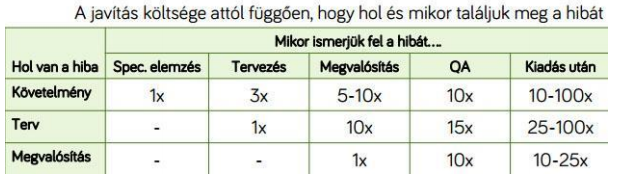 29. Mi az ellenőrzés és mi a validáció? Mit tartalmaz a tesztterv? Röviden jellemezd az elemeket! Mit értünk tesztelési stratégián?Validáció (Validation): “A megfelelő szoftvert készítjük?”Tényleg erre van szüksége a felhasználónak? Nincs hiba a követelményekben?Elfogadási teszt szól a validációról (többi csak ellenőrzés)Ellenőrzés (Verification): “Jó irányban haladunk a szoftverrel?”Jól működik-e a kód?Tesztterv: A teszteléshez tartozó követelményrendszerScope-ot definiál: mit tesztelünk és mit nem?Teszteseteket ír le: egy lista, előfeltételek (infrastruktúra, architektúra, input adatok, külső függőségek pl. szolgáltatás), tesztelési stratégiák (pl. Milyen keretrendszer?) és sikerkritériumokTesztelési stratégia:Leírja a használni kívánt tesztelési módszert: black/gray/white box teszt Megadja milyen módszerrel végezzük és milyen keretrendszert használunk hozzá 30. Ismertesd a tesztelés szintjeit!Unit tesztelés (white/gray)A kód egy kis részét ellenőrziJellemzően white-box tesztIntegrációs tesztelés (white/gray)A komponensek közti interfészt ellenőrziIteratív folyamat amíg a teljes rendszer ellenőrzésre kerülRendszer tesztelés (black)A rendszereket önmagukban ellenőrzi a követelmények alapján Integrációs tesztRendszer integrációs teszt (black)Már mindegyik rendszer átment a „Rendszer teszten”A külső rendszerekkel való együttműködést ellenőrziRegressziós teszt (white/gray)Ellenőrzi, hogy a módosítások után (frissítés, más hibák javítása) a szoftver megtartja eredeti hibamentes viselkedéstElogadási teszt (black)“User Acceptance Testing”A végfelhasználó végzi saját környezetébenAlfa teszt (black)Nem végleges verzió ellenőrzése belső vagy meghívott külső felhasználók általBéta teszt (black)Széleskörű teszt az alfa teszt utánJellemzően külső felhasználók végzik31. Mit jelent a continuous delivery? Mutasd be!Continuous Delivery is the ability to get changes of all types — including new features, configuration changes, bug fixes and experiments — into production, or into the hands of users, safely and quickly in a sustainable way.Continuous delivery rests on three foundations:Configuration managementContinuous integrationContinuous testing32. Mit jelent a continous integration? Mutasd be!Continuous Integration is a software development practice where members of a team integrate their work frequently, usually each person integrates at least daily - leading to multiple integrations per day.Each integration is verified by an automated build (including test) to detect integration errors as quickly as possible.Many teams find that this approach leads to significantly reduced integration problems and allows a team to develop cohesive software more rapidly.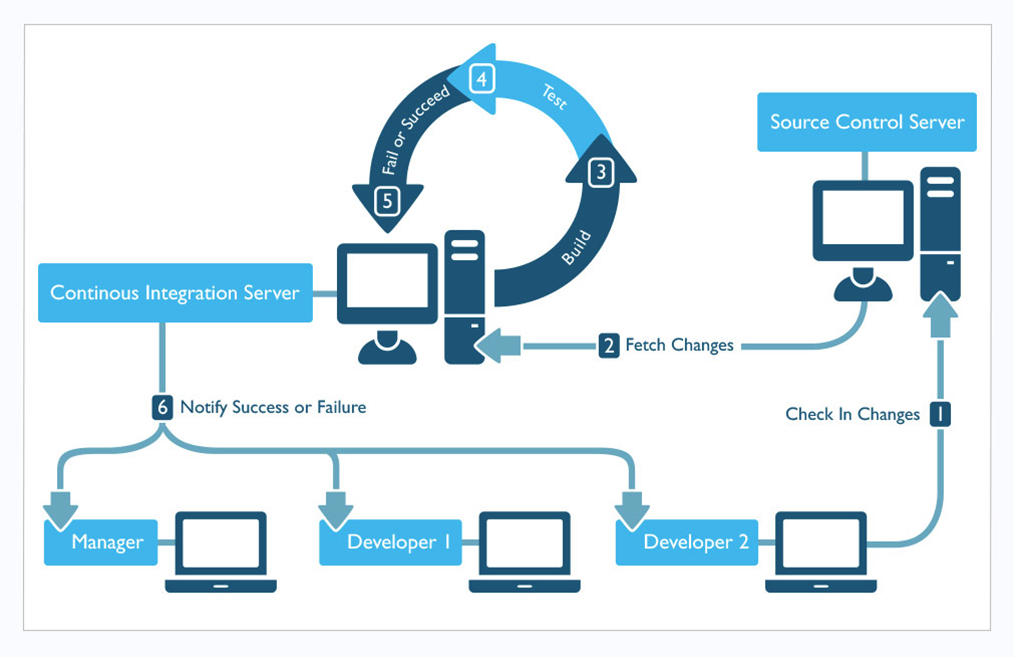 33. Foglald össze a continuos integration előnyeit!CD előnyei:Accelerated time to marketBuilding the right productImproved productivity and efficiency (automation)Reliable releasesImproved product qualityImproved customer satisfactionCI előnyei:Reduced risk (no integration phase)Bugs – CI doesn't get rid of bugs, but it does make them dramatically easier to find and removethe degree of this benefit is directly tied to how good the test suite isCI removes one of the biggest barriers to frequent deployment (rapid feedback, collaborative development cycle)34. Hogyan javasolt bevezetni a continuos integration-t?Get the build automatedGet everything we need into source controlGoal: build the whole system with a single commandIntroduce some automated testing into the buildSpeed up the commit buildNew project? begin with CI from the beginningFind someone who has done CI before to helpAgilis fejlesztési módszerek35. Foglald össze az agilis módszerek értékeit és elveit!Értékek:Kommunikáció„What matters most in team software development is communication”Minden probléma visszavezethető a kommunikációraProgramozó – ProgramozóProgramozó – ÜgyfélManager – ProgramozóEgy cél: minden fejlesztő ugyanúgy lássa a rendszert, ahogy a majdani felhasználók is látni fogják.Egyszerűség ○ „What is simplest thing that could work?”Az agilis módszer arra fogad, hogy…YAGNIAz egyszerűség segíti a kommunikációtVisszacsatolás„Az optimizmus szakmai ártalom a programozóknál, és a visszajelzés rá a gyógyír.”„Elsőre jól?”Nem tudjuk hogyanHa tudjuk, holnap már lehet a jó rosszSok és gyors visszacsatolással tudunk közel kerülni a jó megoldáshoz.BátorságTenni valamit a félelem ellenéreBetartani a YAGNI-tRefaktorálniRevertálniVagy nem tenniFőleg a többi értéket támogatjaKimondani jót és rosszatEldobni a rossz megoldásokatIgazi konkrét válaszokat keresniRespectHa nem törődünk egymással, akkor…Ha nem törődünk a projekttel, akkor…„I am important and so are you” Elvek/Értékek:Egyének és interakció inkább, mint folyamatok és eszközökMűködő szoftver inkább, mint jól dokumentált szoftverFelhasználó bevonása inkább, mint szerződések tárgyalásaReagálás a változásokra inkább, mint egy terv követéseAz agilis fejlesztés 12 pontja36. Foglald össze az agilis tervezés jellemzőit és szintjeit!Az agilis tervezés: Csapatmunka, Rövid iterációk, Prioritás, AdaptációCélja: Kockázatok csökkentése, Bizonytalanság csökkentése, Döntéstámogatás, Bizalomszerzés, Információátadás Szintjei:VízióMit szeretnénk elérni? De a Hogyan? nem része a víziónakVízió dokumentum:  Mi a projekt célja? Specifikus, de nem előíró. Miért értékes? És sikerkritériumok.Kiadás tervezésGyakori kiadások, nem feltétlenül a végfelhasználónak (~3 hónap)A felhasználó jobban átlátja, könnyebben veszi átFelhasználói sztorik: Olyan dolgot ír le, amit a csapatnak meg kell valósítania, mini víziók[VALAKI]ként azt szeretném elérni, hogy [CÉL] azért, hogy [MIÉRT].Iteráció tervezés: Az iteráció az agilis projekt szívverése, hossza: 1 vagy 2 hétA legértékesebb sztorik a kiadás tervezési táblárólBecslés és vállalásA felhasználó és a termékmenedzser már az előző iteráció közben kifejti a sztorikatIteráció közben scope módosítható, határidő nem. Félkész sztorikat rollbackelni és átvinni a következő iterációba.Stand-upNaponta 1x (2x), Max. 10-15 percFelállvaHa másképp nem megy: Mit csináltam tegnap? Mit fogok csinálni ma? Mi akadályoz meg abban, hogy haladjak?37. Mutasd be az agilis módszerek során alkalmazott kiadás tervezést és annak jellemzőit! Térj ki a felhasználói sztorik szerpére!Gyakori kiadások, nem feltétlenül a végfelhasználónak (~3 hónap)A felhasználó jobban átlátja, könnyebben veszi átKorábban problémás voltEgyszerre egy projektFelhasználói sztorik: Olyan dolgot ír le, amit a csapatnak meg kell valósítania, mini víziókCéljuk, hogy tervezni tudjunkMegrendelő számára értékkel rendelkezik: teljesítési kritérium[VALAKI]ként azt szeretném elérni, hogy [CÉL] azért, hogy [MIÉRT].38. Foglald össze az agilis iterációk jellemzőit és az iteráció tervezés lépéseit!Iteráció:Az iteráció az agilis projekt szívveréseHossza: 1 vagy 2 hét -> IdőkorlátAz iteráció nem előzi meg a problémát, csak felszínre hozza őketAz iteráció lépései:1 hétDemoVisszatekintésIteráció-tervezésVállalásA sztorik megvalósításaA kiadás elkészítéseIterációtervezés:A legértékesebb sztorik a kiadás tervezési táblárólMérnöki feladatokra bontásBecslés és vállalásA felhasználó és a termékmenedzser már az előző iteráció közben kifejti a sztorikatNéhány óraIteráció közben scope módosítható, határidő nem. Félkész sztorikat rollbackelni és átvinni a következő iterációba.39. Mutasd be a napi stand-up esemény és a “Kész, kész” (done, done) jellemzőit!Naponta 1x (2x), Max. 10-15 percFelállvaHa másképp nem megy: Mit csináltam tegnap? Mit fogok csinálni ma? Mi akadályoz meg abban, hogy haladjak?“Kész, kész” (done, done)MegtervezettLekódoltIntegráltTeszteltA build lefutA termék installálódikMigrálódikA végfelhasználó ellenőrizte és elfogadtaMegfixált40. Foglald össze az eXtreme Programming (XP) jellemzőit és eszközeit!A programozók párokban programoznak.A fejlesztést a tesztesetek irányítjákElőször tesztelünk, utána kódolunk. Amíg nem fut az összes teszteset, nem vagyunk készen. Amikor az összes teszt fut, és nem jut eszünkbe olyan teszt, ami esetleg hibát jelezne, kész vagyunk az új funkciók hozzáadásával.A párok nem csak a teszteseteket teszik futtathatóvá, hanem a rendszer tervezését is előremozdítják.A változtatások nem csak egy adott területet érintenek.A párok szervesen részt vesznek a rendszer analízisének, tervezésének, implementációjának és tesztelésének értékesebbé tételében.Az integráció közvetlenül követi a fejlesztést, beleértve az integrációs teszteket.Szélsőséges mértékbenKód ellenőrzés - párprogramozásTesztelés – mindenki mindig tesztelTervezés – mindenki mindig tervez (refactoring)EgyszerűségIntegráció – folyamatos integrálásArchitektúra – mindenki finomítjaRövid iterációk41. Foglald össze az eXtreme Programming (XP) értékeit és elveit!Szélsőséges mértékbenKód ellenőrzés - párprogramozásTesztelés – mindenki mindig tesztelTervezés – mindenki mindig tervez (refactoring)EgyszerűségIntegráció – folyamatos integrálásArchitektúra – mindenki finomítjaRövid iterációkTervkészítési játék:Üzleti szakemberek eldöntik a(z)…hatókört…prioritásokat…a kibocsátott verzió összetételét…a kibocsátott verziók dátumátA műszaki szakemberek eldöntik a(z)…becsléseket…üzleti döntések következményeit…folyamatokat…részletes időbeosztástKis méretű kibocsátott verziókAz egyszerű terv …> minden tesztet futtat> nincs duplikált logika> kifejezi a programozó szándékát> a legkevesebb osztályt és metódust tartalmazzaTesztelésKódátírás (refactoring)Programozás párbanKözös kódFolyamatos integráció40 órás munkahétA megrendelő rendelkezésre áll helyben„Az egyszer és csakis egyszer” szabály42. Mutasd be a Scrum fejlesztési folyamatot és jellemzőit!Folyamat:Minden sprint (2-4 hét) során a csapat egy működő szoftveregységet hoz létre.A sprint során megvalósítandó funkciók a Product Backlog-ból (termék teendőlistája) kerülnek ki, ami az elvégzendő munka magas szintű követelményeiből álló, fontossági sorrendbe állított lista.A Product Owner közli a csapattal, hogy a teendők listájából melyek azok, amiket leghamarabb szeretné, hogy elkészüljenek.Ezután a csapat eldönti, hogy ezek közül melyek azok, amelyeket a következő sprint során meg tud valósítani, és ezek megvalósítására ígéretet tesz.A sprint folyamán a Spring Backlog-ot nem lehet megváltoztatni, a sprint során elvégzett tevékenységek rögzítettek.Amint a sprint a végéhez ért, a csapat bemutatja az elkészült funkciókat (demo).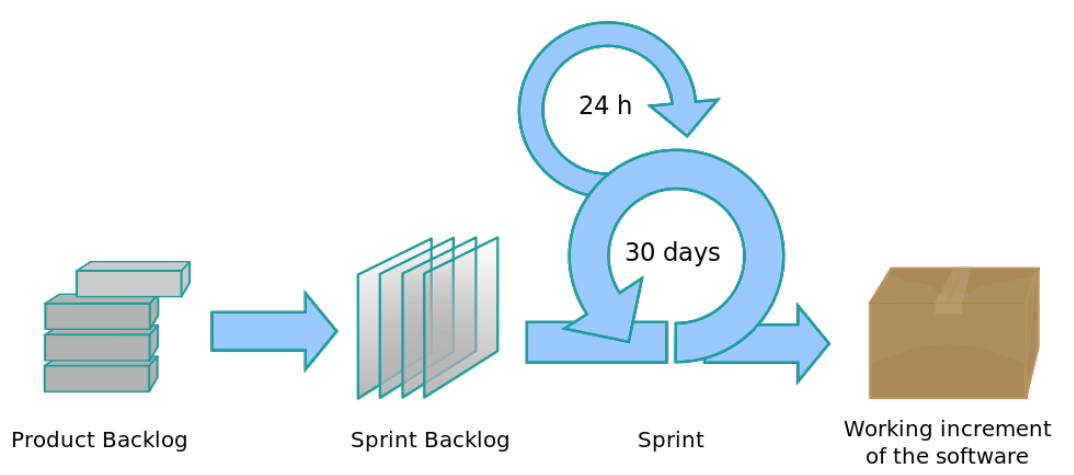 Jellemzők:A Scrum egyik legfontosabb alapelve az, hogy felismeri és elfogadja, hogy a megrendelő a fejlesztés során meggondolhatja magát a követelményekkel kapcsolatban, és a váratlan változások nem kezelhetők könnyen a hagyományos, előzetes tervezési fázison alapuló módszerekkel.Ezért a Scrum gyakorlati megközelítést választ, és elfogadja hogy nincs lehetőség a probléma teljes megértésére és definiálására. Inkább azt próbálja maximálisan elősegíteni, hogy a csapat gyorsan meg tudja valósítani a funkciókat és gyorsan tudjon reagálni a változó követelményekre.43. Mutasd be a Scrum ceremóniák jellemzőit!Napi megbeszélésA megbeszélés ideje 15 percÁllva: ez elősegíti, hogy a megbeszélés ne húzódjon elMinden nap ugyanazon a helyen és ugyanabban az időpontban tartjákA megbeszélés során minden résztvevő ugyanazokat a kérdéseket válaszolja meg:Mi az, amit a tegnapi megbeszélés óta csináltam?Mi az, amit a mai nap tervezek csinálni?Vannak-e akadályok, amik gátolnak a cél elérésében?Sprint planningElvégzendő feladatok kijelölése a termék teendőlistájáról (product backlog) aterméktulajdonos közreműködésével.A sprint teendőlistájának előkészítése, amely a teljes csapat figyelembevételével részletezi az egyes részfeladatok időszükségleteit.Annak meghatározása és kommunikálása, hogy mennyi feladat elvégzése várható el az aktuális sprint során.DemoAnnak áttekintése, hogy mely munkák készültek el és melyek nem.Az elkészült munka bemutatása a terméktulajdonos és a fejlesztésben érdekeltek részéreRetrospectiveCsapattagok véleményt alkotnak az elmúlt sprintről. A vélemény lehet egy puszta benyomás is, nem kell kidolgozott, szilárd álláspontnak lennie.Javaslatokat tesznek a folyamatok továbbfejlesztésére. A javaslatoknak nem kell kiérleltnek lenniük, a kidolgozás nem a visszatekintés része.Két kérdés merül fel a megbeszélésen:Mi az, ami jól ment a sprint alatt?Mi az, amit a következő sprint során jobban lehetne csinálni?44. Mutasd be a Scrum szerepköröket és a sprint tervezés jellemzőit!SzerepekProduct OwnerA megrendelőt képviseliBiztosítja hogy a csapat az üzleti szempontból fontos dolgokkal foglalkozzonScrum MasterFeladata hogy elhárítsa az akadályokat amelyek gátolják a csapatot abban, hogy a sprint célját megvalósítsaNem a csapat vezetője (a csapat önszerveződő)TeamA csapat azért felelős hogy a termék elkészüljön5-9 főből állSprint planningElvégzendő feladatok kijelölése a termék teendőlistájáról (product backlog) aterméktulajdonos közreműködésével.A sprint teendőlistájának előkészítése, amely a teljes csapat figyelembevételével részletezi az egyes részfeladatok időszükségleteit.Annak meghatározása és kommunikálása, hogy mennyi feladat elvégzése várható el az aktuális sprint során.45. Mik a SOLID elvek? Röviden ismertesd mind az ötöt! Válassz ki egyet és jellemezd részletesen!Single Responsibility Principle: Egy osztály csak egyetlen dologért legyen felelős!Ha ezt megsértjük, törékeny lesz az architektúra: egy mósodítás más, látszólag független helyen hibát eredményez. Betartásához ne engedjük meg a felesleges komplexitást és az osztály kohéziója legyen maximális: minden metódusa használja az összes tagváltozót.Open Closed Principle: Egy modul nyitott kell legyen a továbbfejlesztésre (könnyű a viselkedést kiterjeszteni), de zárt a módosításra (új dolog fejlesztéséhez nem kell a régi kódhoz nyúlni).Új funkció hozzáadásakor új kódot kelljen készíteni (pl. értelmes leszármaztatás) és nem a meglévő módosítani.Liskov Substitution Principle: A leszármazott osztály helyettese lehet az ős osztálynak.A leszármazott mindig álljon az ős helyett: ennek megszegése pl. A visszautasított öröklés, amikor az altípus egy függvénye mást csinál/mellékhatással csinálja azt, amit a felhasználó elvár (az ős alapján).Veszélyes lehet a valós élet beli viszonyokat egy az egyben átvenni (reprezentánsok szabálya: téglalap a négyszer leszármazottja?)Interface Segregation Principle: Ne függjön az osztály olyan dolgoktól, amire nincs szüksége.Legjobb példája: kövér interfészek, felesleges metódusok implementálása “csak mert az interfészben szerepel”.Dependency Inversion Principle:  A magas szintű logika nem szabad függjön az alacsony szintű részletekről, hanem fordítva.Futás idejű függőségekAmikor a vezérlés futás alatt egyik modult elhagyva a másikba lép beAkkor beszélünk futás idejű függőségről, ha két modul kapcsolatba kerül egymással futás közbenFordítás idejű függőségek (forrás kód függőség)Egy név (pl. osztálynév) definiálva van egyik modulban és megjelenik egy másik modulban isDependency Inversion: ha a kód függőség iránya ellentétes a vezérlés irányávalEgy interfészt készítünk ami tartalmazza a függvényt.Projektmenedzsment46. Jellemezd a szervezeti stratégiát és viszonyát a projekthez!Szervezeti stratégia: Lényegében a környezet kihívásaira adott válaszA fejlődés, változás tudatos alkalmazásaKívánatos jövőbeni állapot, pályaDöntések kiválasztásaEszközök, erőforrások előteremtéseStratégiától a projektekigHierarchikus rendszerJövőképA mi cégünk a legnagyobb online cipőbolt!Célkitűzések (kvalitatív)Terjeszkedjünk külföldön!Konkrét célok (vegyes)Készítsünk testreszabott weboldalt a legnagyobb 10 országnak!Stratégiai programok és akciók (kvantitatív)Ki a legnagyobb 10 ország?Mik a jellegzetességei?Tervezzünk, implementáljunk!Feltételrendszer kialakításaRealizálás: projektekProjekt segítségével kerül a szervezet az egyik állapotból a másikbaProjekt menedzsment: a stratégia egy-egy jól körülhatárolható, komplex, egyszeri feladata47. Jellemezd a lineáris-funkcionális szervezeti formát!A tevékenységeket a funkcionális szervezeti egységek végzikPéldául: oktatás, kutatás, bérszámfejtés stb.A projektvezető a felsőbb vezetésnek felelNincs projektmenedzseri hatáskörNem allokálhat erőforrást, nem utasít, nem ellenőriz (ezeket a felsővezető végezi)Koordinátori szerep, információs központA felelősség és hatáskör nincs összhangbanKicsi koordinatív kapacitásStandard tevékenységfolyamatokElőnyök:Azonos szakmai kompetenciával rendelkezők együtt dolgoznak, munkaidejük hatékonyan kihasználhatóEgymás segítségét közvetlenül igénybe vehetikTapasztalatok megőrzése, átadása, újrahasznosításaHátrányok:A projektvezető hatásköre kisebb, mint a felelősségeA funkcionális szakmai szempontok dominálnak a projektszempontok előttA projektfeladatokkal lassabban haladhatnak az egyes funkcionális területek, mert közben folyamatosan operatív feladatokat látnak elA több területet érintő döntések nehézkesekAz információ áramlás nehézkes, mert különálló funkcionális területek között kell kommunikálni48. Jellemezd a projektorientált szervezeti formát!Elkülönült szervezeti egység végzi a projekt teljesítésétA szervezeti egység összegyűjti a projekt teljesítéséhez szükséges embereket a különböző funkcionális területekrőla projekt időtartamáraa projekt futása alatt ez dinamikusan változhatA projektvezető a felsőbb vezetésnek felelDöntési, utasítási, ellenőrzési joga vanFelelősség és hatáskör azonos szintenJó koordináció, rossz skálázhatóságElőnyök:Nincsenek prioritási problémákAz szükséges erőforrásokat a projektre lehet koncentrálniHatékony információ áramlásHátrányok:A projekt érdek háttérbe szoríthat más, a funkcionális területek által képviselt, az egész vállalatot érintő érdekeketHa a tagok nem teljes munkaidejüket fordítják a projektre, akkor a hatékonyságuk csökkenA projekt szervezet ideiglenes, így a vele való azonosulás nehézkesA felhalmozott tapasztalatokat nehéz megőrizni és újra felhasználni egy másik projektben 49. Jellemezd a mátrix szervezeti formát!Megosztott hatáskörökFunkcionális szervezeti egységek teljesítenekhogyan és ki?A projektmenedzsmentnek is van hatásköremit és mikor/ra?Kompromisszumok a funkcionális terület vezetői és a projekt vezetők között: kiegyensúlyozott mátrixgyenge/funkcionális mátrixerős/projekt mátrixSérülékeny de van kohézióJó koordinációs kapacitásElőnyök:Nincsenek prioritásbeli konfliktusok, azt a vezetők tisztázzákAzonos szakmai kompetenciák koncentrációja nagyobb hatékonyságot eredményezStabil struktúra biztosítja a tapasztalatok újrafelhasználásátHatékonyabb információáramlás mint a funkcionális megközelítésnélHátrányok:A kompromisszumok törékenységet visznek be a megoldásba, ha gyakori felsőbb szintű döntésre van szükség az lassítja a projekt folyamatotHa egy kolléga sok projektben vesz részt akkor a gyakori fókusz váltás rontja a hatékonyságotIlyen esetben a elkötelezettség (projekt), csapatépítés (funkcionális terület) is nehézségekbe ütközik50. Írj a projekt tipológiáról!Beruházási projektek: létesítményÚj létesítmény jön létre vagy kerül módosításraMűszaki paraméterekkel egyértelműen jellemezhetőFizikai teljesítés, materiális jellegűKevéssé prototipizálhatóKutatási és fejlesztési projektek: termék, technológiaÚj termék, technológia vagy javítástechnológia: minden olyan eljárásmód, amely meghatároz egy tevékenységfolyamatotTöbbnyire rögzíthető kvantitatív módonSzellemi erőforrások a meghatározóakPrototípusok készülnek a termékhezSzellemi szolgáltatási projektekA szervezet működési körülményeinek, keretfeltételeinek új minősége jön létrepl: privatizáció, ISO minősítés megszerzése, …Nem jól kvantifikálható de modellezhetőKülső, belső projektek: ki a megvalósító / közreműködő 51. Mi a projekt karakterisztika, kik egy projekt résztvevői?Karakterisztika:cél (eredmény, követelmények, funkciók) - MITidőtartam (kezdet és vég határidők) - MIKORRAköltségkeret (erőforrások) - MENNYIÉRTMegfelel a minőségi követelményeknekElégedett a projekt szponzor isRésztvevők (stakeholders):Akik a projektbe bevonásra kerültek vagy érintettek a projekt aktivitásai általProjekt szponzorProjekt menedzserProjekt csapatTámogató személyzetÜgyfelekFelhasználókBeszállítókEllenfelek 52. Sorold fel a PMBOK folyamatcsoportjait és tudásterületeit!PMBOK: The Project Management Body of KnowledgeSzéles körben elfogadott projekt menedzsment tudás, best practices gyűjtemény folyamatok leírásával, részletes ajánlásokkal, sok projekttípussal (általános, nem konkrét, testre kell szabni)Nemzetközi standard, 4 évente gyakorló szakemberek frissítikFolyamatcsoportok:1. Kezdeményezés: a következő fázis elkezdéseStratégiai üzleti igények felméréseVariációk kialakításaMegvalósíthatósági tanulmányok bekéréseKöltség becslésekVariáció kiválasztása2. TervezésSzkóp tervezés: írott szkóp dokumentum ami a többi döntést megalapozzaSzkóp definíció: a nagyobb elemek szétbontása több kisebb darabraAktivitások definiálása: milyen tevékenységek szükségesek az egyes projektelemek létrehozásáhozAktivitások sorrendezése: a tevékenységek függőségeinek feltérképezéseAktivitások hosszának becslése: milyen hosszúak az egyes tevékenységekÜtemterv készítése: a fenti tervek és az erőforrásigények elemzésével a projekt ütemterv elkészítéseErőforrás tervezés: el kell dönteni, hogy az egyes projektlépések milyen és mennyi erőforrást használnakKöltség becslés: az erőforrás terv alapján a költségek megbecsléseKöltségvetés készítése: az egyes munkalépések várható költségeinek meghatározásaProjekt terv készítése: konzisztens dokumentum készítése a fenti tervek alapjánMinőség tervek készítése: meg kell határozni, hogy mely minőségi mutatók érdekesek a projekt szempontjából és hogyan lehet azokat kielégíteniSzervezeti tervezés: projekt szerepkörök, felelősségi körök és jelentési irányok meghatározása, dokumentálása, hozzárendeléseProjekt személyzet kiválasztása: az emberi erőforrások lefoglalása és hozzárendelése a projekthezKommunikációs terv: a projekttagok információ és kommunikáció igényeinek meghatározása: kinek milyen információra van szüksége, mikor és hogyan kapja megKockázatok azonosítása: a projektet várhatóan érintő kockázati elemek meghatározása, azok jellemzőinek dokumentálásaKockázatok minősítése: kockázatok és összefüggéseik értékelése a projekt lehetséges kimenetelei szempontjábólKockázat kezelés kialakítása: a kockázatok csökkentésére tett lépések definiálásaBeszerzési terv: mire van szükség és mikor3. VégrehajtásProjekt terv végrehajtása: a benne foglalt lépések végrehajtásaSzkóp ellenőrzés: a projekt terjedelmének formalizált elfogadásaMinőségbiztosítás: rendszeres, átfogó projektteljesítmény értékelés hogy biztosak lehessünk abban, hogy kielégítjük a meghatározott minőségi követelményeketCsapat fejlesztés: egyéni és csoport képességek fejlesztése a projekt teljesítmény növelése érdekébenInformáció megosztás: a szükséges információ eljuttatása a projekt tagokhoz a megfelelő időben és módonAjánlatok bekérése: szükség szerint ajánlatok bekéréseForrás kiválasztás: választás a potenciális szállítók közülSzerződés adminisztráció: a szállítói kapcsolat menedzselése4. Követés/felügyeletÁltalános változáskövetés: változások kezelése a teljes projektbenSzkóp változások felügyelete: terjedelmi változások kezeléseÜtemterv felügyelet: ütemterv változásainak kezeléseKöltség felügyelete: a költségek változásainak kezeléseMinőség felügyelet: a projekt bizonyos eredményeinek követése azért, hogy a projekt a minőségi követelményeknek megfeleljen és a nem kielégítő teljesítmény okait megszüntessükTeljesítmény jelentés: teljesítmény információ (státusz jelentés, progress report, előrejelzés) összeállítás és megosztása.Kockázat kezelés: reagálás az idő során változó kockázatokra5. Zárás Adminisztrációs lezárás: információ előállítása, összegyűjtése és megosztása egy fázis vagy a projekt formális lezárásáhozSzerződés lezárása: a szerződés formális lezárása, minden nyitott kérdés tisztázása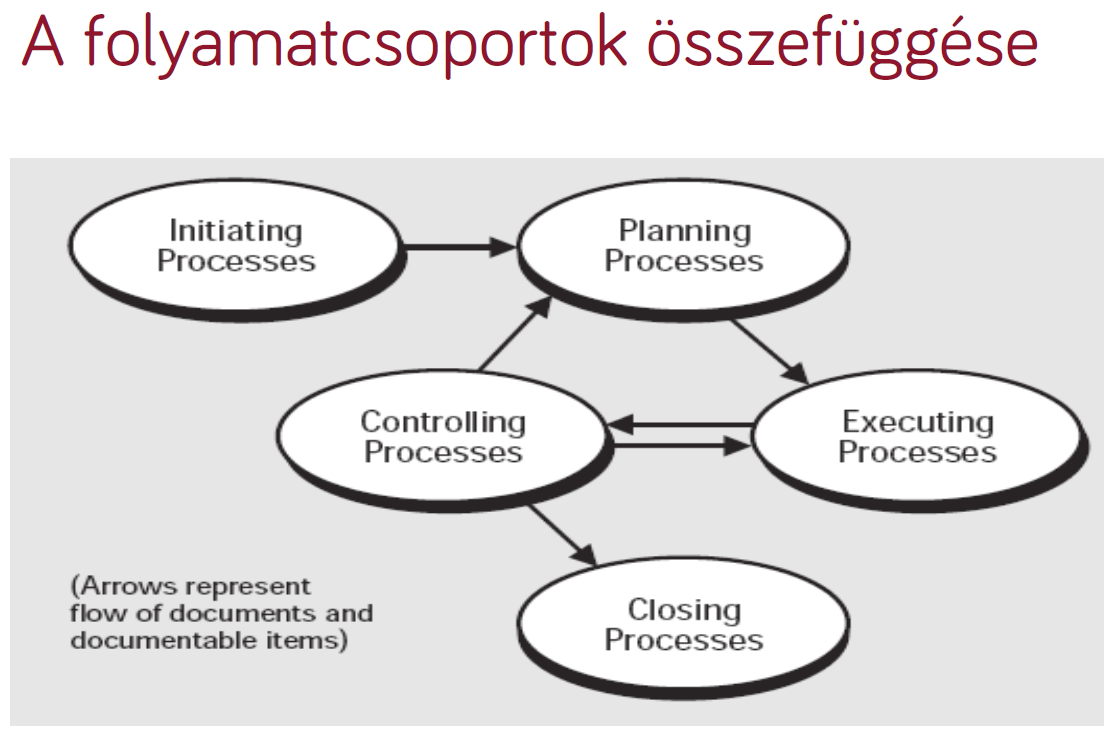 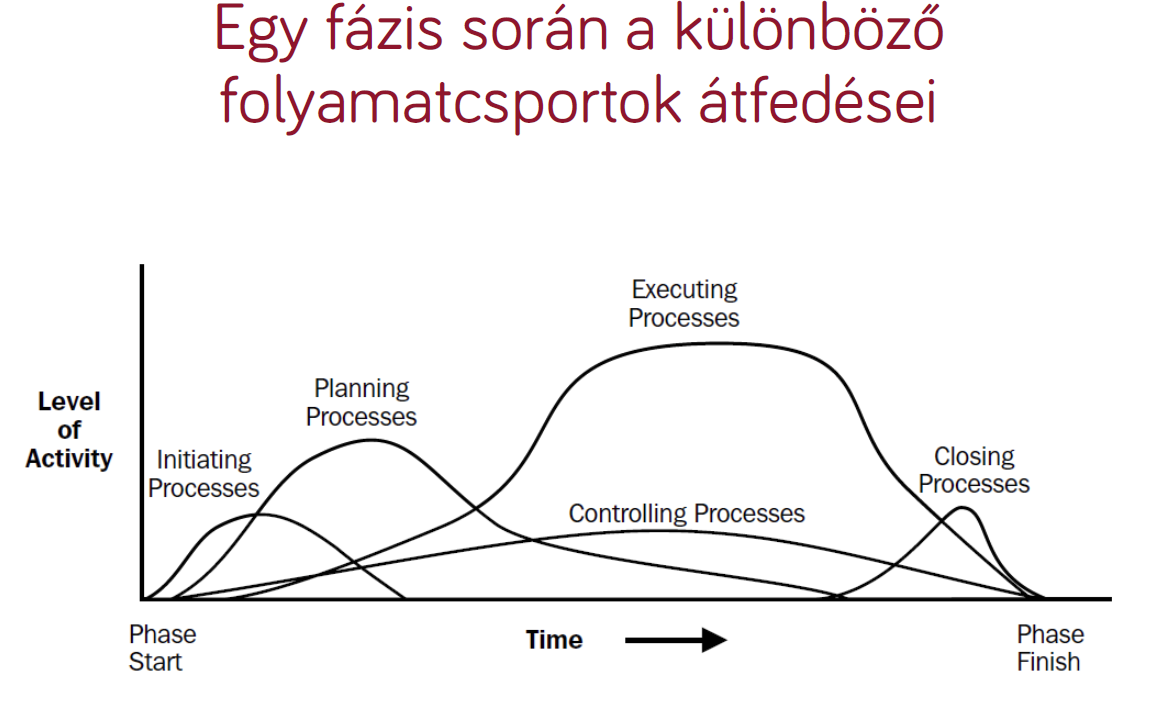 Tudásterületek:1. Integráció menedzsment: Azok a folyamatok, módszerek, amelyek szükségesek ahhoz, hogy a többi tudásterület folyamatait azonosítsuk, definiáljuk, kombináljuk, egyesítsük és koordináljuk2. Terjedelem kezelés: Azok a folyamatok, módszerek, amelyek szükségesek ahhoz, hogy sikeres projekthez azt, és csak azt szállítsuk, amit a megrendelő kért3. Ütemezés: Azok a folyamatok, módszerek, amelyek szükségesek ahhoz, hogy a projekt befejezéséhez az ütemezés elkészüljön és megvalósuljon4. Költség kezelés: Azok a folyamatok, módszerek, amelyek szükségesek ahhoz, hogy kezeljük a projekt költségvetését5. Minőség menedzsment: Azok a folyamatok, módszerek, amelyek szükségesek ahhoz, hogy a projekt kielégítse azokat a megállapított és beleértett igényeket, amelyek miatt el lett indítva6. Emberi erőforrások kezelése: Azok a folyamatok, módszerek, amelyek szükségesek ahhoz, hogy hatékonyan használjuk a projekthez rendelt embereket. Az emberek a projekt legfontosabb eszközei.7. Kommunikáció: Azok a folyamatok, módszerek, amelyek szükségesek ahhoz, hogy időben és megfelelő módon létrehozzuk, összegyűjtsük, elterjesszük, tároljuk és megsemmisítsük a projekttel kapcsolatos információkat. A projekt alapvető fontosságú része, nélküle a projekt nehézkes.8. Kockázat kezelés: Azok a folyamatok, módszerek, amelyek szükségesek ahhoz, hogy a projekttel kapcsolatos kockázatokat azonosítsuk, minősítsük és kezeljük9. Beszerzés menedzsment: Azok a folyamatok, módszerek, amelyek szükségesek ahhoz, hogy beszerezzük és kezeljük azokat az erőforrásokat, eszközöket és javakat, amelyeket szükségesek a projekt munkához10. Projekt érintettek kezelése: Azok a folyamatok, módszerek, amelyek szükségesek ahhoz, hogy minden projekt tag bevonódjon, hozzáadjon a projekthez, megértse a döntéseket, így a projekt támogatója lesz és nem az ellensége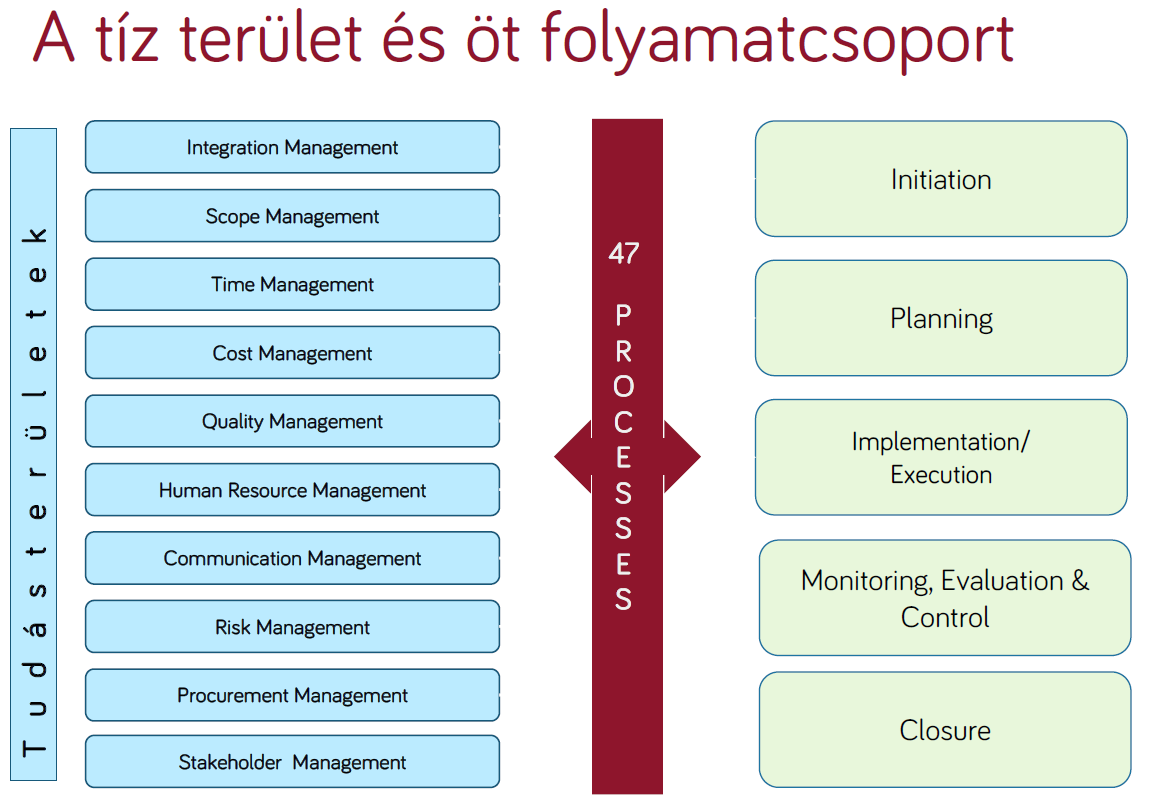 